ПРАВИТЕЛЬСТВО РОССИЙСКОЙ ФЕДЕРАЦИИПОСТАНОВЛЕНИЕот 19 октября 2017 г. N 1273ОБ УТВЕРЖДЕНИИ ТРЕБОВАНИЙК АНТИТЕРРОРИСТИЧЕСКОЙ ЗАЩИЩЕННОСТИ ТОРГОВЫХ ОБЪЕКТОВ(ТЕРРИТОРИЙ) И ФОРМЫ ПАСПОРТА БЕЗОПАСНОСТИ ТОРГОВОГООБЪЕКТА (ТЕРРИТОРИИ)В соответствии с пунктом 4 части 2 статьи 5 Федерального закона "О противодействии терроризму" Правительство Российской Федерации постановляет:1. Утвердить прилагаемые:требования к антитеррористической защищенности торговых объектов (территорий);форму паспорта безопасности торгового объекта (территории).2. Министерству промышленности и торговли Российской Федерации в течение 3 месяцев со дня вступления в силу настоящего постановления утвердить форму перечня торговых объектов (территорий), расположенных в пределах территории субъекта Российской Федерации и подлежащих категорированию в интересах их антитеррористической защиты.Председатель ПравительстваРоссийской ФедерацииД.МЕДВЕДЕВУтвержденыпостановлением ПравительстваРоссийской Федерацииот 19 октября 2017 г. N 1273ТРЕБОВАНИЯК АНТИТЕРРОРИСТИЧЕСКОЙ ЗАЩИЩЕННОСТИ ТОРГОВЫХОБЪЕКТОВ (ТЕРРИТОРИЙ)I. Общие положения1. Настоящие требования устанавливают комплекс мероприятий, направленных на обеспечение антитеррористической защищенности торговых объектов (территорий), а также порядок организации и проведения работ в области обеспечения антитеррористической защищенности торговых объектов (территорий), включая вопросы инженерно-технической укрепленности торговых объектов (территорий), их категорирования, контроля за выполнением настоящих требований и разработки паспорта безопасности торговых объектов (территорий) (далее - паспорт безопасности).2. Для целей настоящих требований под торговым объектом (территорией) понимаются земельный участок, комплекс технологически и технически связанных между собой зданий (строений, сооружений) и систем, отдельное здание (строение, сооружение) или часть здания (строения, сооружения), специально оснащенные оборудованием, предназначенным и используемым для выкладки, демонстрации товаров, обслуживания покупателей и проведения денежных расчетов с покупателями при продаже товаров.3. Ответственность за обеспечение антитеррористической защищенности торговых объектов (территорий) возлагается на юридических и физических лиц, владеющих на праве собственности, хозяйственного ведения или оперативного управления земельными участками, зданиями, строениями, сооружениями и помещениями, используемыми для размещения торговых объектов (территорий), или использующих земельные участки, здания, строения, сооружения и помещения для размещения торговых объектов (территорий) на ином законном основании (далее - правообладатели торговых объектов (территорий), а также на должностных лиц, осуществляющих непосредственное руководство деятельностью работников торговых объектов (территорий) (далее - руководитель объекта).4. Настоящие требования не распространяются на торговые объекты (территории), относящиеся к объектам (территориям), требования к антитеррористической защищенности которых утверждены иными актами Правительства Российской Федерации, а также на торговые объекты (территории), которые не включены в перечень, предусмотренный пунктом 5 настоящих требований.5. Перечень торговых объектов (территорий), расположенных в пределах территории субъекта Российской Федерации и подлежащих категорированию в интересах их антитеррористической защиты, а также критерии включения (исключения) торговых объектов (территорий) в указанный перечень определяются органом исполнительной власти субъекта Российской Федерации, уполномоченным высшим должностным лицом субъекта Российской Федерации (руководителем высшего исполнительного органа государственной власти субъекта Российской Федерации) (далее - уполномоченный орган субъекта Российской Федерации), по согласованию с территориальным органом безопасности, территориальным органом Федеральной службы войск национальной гвардии Российской Федерации, территориальным органом Министерства Российской Федерации по делам гражданской обороны, чрезвычайным ситуациям и ликвидации последствий стихийных бедствий.(в ред. Постановления Правительства РФ от 16.03.2021 N 388)Указанный перечень формируется по форме, утвержденной Министерством промышленности и торговли Российской Федерации, и утверждается высшим должностным лицом субъекта Российской Федерации (руководителем высшего исполнительного органа государственной власти субъекта Российской Федерации).Абзац утратил силу. - Постановление Правительства РФ от 16.03.2021 N 388.Критерии включения (исключения) торговых объектов (территорий) в указанный перечень утверждаются высшим должностным лицом субъекта Российской Федерации (руководителем высшего исполнительного органа государственной власти субъекта Российской Федерации).(абзац введен Постановлением Правительства РФ от 16.03.2021 N 388)6. Решение о включении торгового объекта (территории) в перечень, предусмотренный пунктом 5 настоящих требований, принимается:а) в отношении функционирующих (эксплуатируемых) торговых объектов (территорий) - в течение 30 дней со дня утверждения Министерством промышленности и торговли Российской Федерации формы перечня, предусмотренного пунктом 5 настоящих требований;б) при вводе в эксплуатацию нового торгового объекта (территории) - в течение 30 дней со дня окончания необходимых мероприятий по его вводу в эксплуатацию.7. Уполномоченный орган субъекта Российской Федерации в течение 1 месяца после утверждения перечня, предусмотренного пунктом 5 настоящих требований, письменно уведомляет соответствующих правообладателей торговых объектов (территорий) о включении торговых объектов (территорий) в указанный перечень.8. Антитеррористическая защищенность торговых объектов (территорий) должна соответствовать характеру террористических угроз и оперативной обстановке в районе расположения торговых объектов (территорий), а также обеспечивать наиболее эффективное использование сил и средств, задействованных в обеспечении безопасности торговых объектов (территорий).Настоящие требования носят общий характер в отношении оснащения торговых объектов (территорий) инженерно-техническими средствами охраны. Выбор и оснащение торговых объектов (территорий) конкретными типами средств инженерно-технической укрепленности и технических средств охраны определяются в техническом задании на оснащение торговых объектов (территорий) инженерно-техническими средствами охраны в зависимости от категории торговых объектов (территорий).9. Утратил силу. - Постановление Правительства РФ от 16.03.2021 N 388.II. Категорирование торговых объектов (территорий)10. В целях установления дифференцированных требований к обеспечению антитеррористической защищенности торговых объектов (территорий) с учетом возможных последствий совершения на них террористического акта осуществляется категорирование торговых объектов (территорий).(в ред. Постановления Правительства РФ от 05.03.2022 N 289)11. Возможные последствия совершения террористического акта определяются на основании прогнозных показателей о количестве людей, которые могут погибнуть или получить вред здоровью.(п. 11 в ред. Постановления Правительства РФ от 05.03.2022 N 289)12. Устанавливаются следующие категории торговых объектов (территорий):а) торговые объекты (территории) первой категории - торговые объекты (территории), в результате совершения террористического акта на которых прогнозируемое количество людей, которые могут погибнуть или получить вред здоровью на таких торговых объектах (территориях), составляет более 1000 человек;б) торговые объекты (территории) второй категории - торговые объекты (территории), в результате совершения террористического акта на которых прогнозируемое количество людей, которые могут погибнуть или получить вред здоровью на таких торговых объектах (территориях), составляет от 201 до 1000 человек (включительно);в) торговые объекты (территории) третьей категории - торговые объекты (территории), в результате совершения террористического акта на которых прогнозируемое количество людей, которые могут погибнуть или получить вред здоровью на таких торговых объектах (территориях), составляет от 51 до 200 человек (включительно).(п. 12 в ред. Постановления Правительства РФ от 05.03.2022 N 289)13. Торговые объекты (территории), включенные в перечень, предусмотренный пунктом 5 настоящих требований, и не соответствующие ни одной из категорий торговых объектов (территорий), указанных в пункте 12 настоящих требований, подлежат исключению из указанного перечня.(п. 13 в ред. Постановления Правительства РФ от 05.03.2022 N 289)14. Для проведения категорирования торгового объекта (территории) решением правообладателя торгового объекта (территории) создается комиссия по обследованию и категорированию торгового объекта (территории) (далее - комиссия) в течение 1 месяца со дня получения уведомления о включении этого торгового объекта (территории) в перечень, предусмотренный пунктом 5 настоящих требований.Срок работы комиссии составляет 30 рабочих дней.15. В состав комиссии включаются:а) представители торгового объекта (территории), отвечающие за безопасность и инженерно-технические средства охраны, а также иные специалисты по решению правообладателя объекта (территории), в том числе представители организации, осуществляющие техническую эксплуатацию торгового объекта (территории);б) представители территориального органа безопасности, территориального органа Федеральной службы войск национальной гвардии Российской Федерации или подразделения вневедомственной охраны войск национальной гвардии Российской Федерации, территориального органа Министерства Российской Федерации по делам гражданской обороны, чрезвычайным ситуациям и ликвидации последствий стихийных бедствий по месту нахождения торгового объекта (территории) (по согласованию);в) представители уполномоченного органа исполнительной власти субъекта Российской Федерации и органов местного самоуправления (по согласованию).16. К работе комиссии могут привлекаться эксперты из числа работников специализированных организаций в области проектирования и эксплуатации технологических систем и специализированных организаций, имеющих право осуществлять экспертизу безопасности торговых объектов (территорий).Комиссию возглавляет руководитель объекта или уполномоченное им лицо (далее - председатель комиссии).17. В ходе своей работы комиссия:а) осуществляет сбор и анализ исходных данных о торговом объекте (территории);б) изучает конструктивные и технические характеристики торгового объекта (территории), организацию его функционирования, действующие меры по обеспечению безопасного функционирования торгового объекта (территории);в) определяет возможные последствия совершения террористического акта;(пп. "в" в ред. Постановления Правительства РФ от 05.03.2022 N 289)г) выявляет потенциально опасные участки торгового объекта (территории) и (или) его критические элементы;д) определяет категорию торгового объекта (территории) или подтверждает (изменяет) ранее присвоенную категорию либо рекомендует исключить торговый объект (территорию) из перечня, предусмотренного пунктом 5 настоящих требований, при отсутствии у торгового объекта (территории) признаков, позволяющих его отнести к определенной категории;е) проводит обследование торгового объекта (территории) на предмет состояния его антитеррористической защищенности;ж) определяет с учетом категории торгового объекта (территории) и оценки состояния его антитеррористической защищенности необходимые мероприятия по обеспечению антитеррористической защищенности торгового объекта (территории), а также сроки осуществления указанных мероприятий с учетом объема планируемых работ, прогнозного объема расходов на выполнение соответствующих мероприятий и источников финансирования.18. Результаты работы комиссии оформляются актом обследования и категорирования торгового объекта (территории), который составляется в произвольной форме и содержит сведения, подтверждающие принятие комиссией решения о присвоении торговому объекту (территории) соответствующей категории, выводы об эффективности существующей антитеррористической защищенности торгового объекта (территории), а также рекомендации и перечень мер по приведению его антитеррористической защищенности в соответствие с настоящими требованиями.Акт обследования и категорирования торгового объекта (территории) составляется в 2 экземплярах, подписывается всеми членами комиссии и является неотъемлемой частью паспорта безопасности.При наличии разногласий между членами комиссии по вопросам категорирования торгового объекта (территории) решение принимается в ходе согласительного совещания большинством голосов членов комиссии с решающим голосом председателя комиссии. Члены комиссии, не согласные с принятым решением, подписывают акт обследования и категорирования объекта (территории), при этом их особое мнение приобщается к акту обследования и категорирования торгового объекта (территории).19. По решению правообладателя торгового объекта (территории) в соответствии с актом обследования и категорирования торгового объекта (территории) разрабатывается перечень мероприятий по обеспечению антитеррористической защищенности торгового объекта (территории) с учетом степени его потенциальной опасности и угрозы совершения террористических актов, а также прогнозного объема расходов на выполнение соответствующих мероприятий и источников финансирования.Срок завершения указанных мероприятий, включая оборудование торгового объекта (территории) инженерно-техническими средствами охраны, не может превышать 2 лет со дня утверждения акта обследования и категорирования торгового объекта (территории).20. Информация, содержащаяся в акте обследования и категорирования торгового объекта (территории), а также в перечне мероприятий по обеспечению антитеррористической защищенности торгового объекта (территории), является информацией ограниченного распространения и подлежит защите в соответствии с законодательством Российской Федерации о коммерческой тайне.III. Паспорт безопасности торгового объекта (территории)21. На каждый торговый объект (территорию) в течение 30 дней после проведения его обследования и категорирования на основании акта обследования и категорирования торгового объекта (территории) разрабатывается паспорт безопасности, представляющий собой информационно-справочный документ постоянного действия, отражающий состояние антитеррористической защищенности торгового объекта (территории) и содержащий перечень необходимых мероприятий по предупреждению (пресечению) террористических актов на торговом объекте (территории).Паспорт безопасности составляется руководителем объекта на основании акта обследования и категорирования торгового объекта (территории) с учетом данных, предоставляемых членами комиссии в соответствии с их компетенцией, и утверждается правообладателем торгового объекта (территории) либо уполномоченным им должностным лицом.Паспорт безопасности в течение 30 дней со дня его составления подлежит согласованию с руководителями территориального органа безопасности, территориального органа Министерства Российской Федерации по делам гражданской обороны, чрезвычайным ситуациям и ликвидации последствий стихийных бедствий, территориального органа Федеральной службы войск национальной гвардии Российской Федерации или подразделения вневедомственной охраны войск национальной гвардии Российской Федерации и уполномоченного органа субъекта Российской Федерации по месту нахождения торгового объекта (территории) или уполномоченными ими должностными лицами.22. Паспорт безопасности составляется в 2 экземплярах.Один экземпляр паспорта безопасности хранится в уполномоченном органе субъекта Российской Федерации, на территории которого расположен торговый объект (территория), второй - у правообладателя торгового объекта (территории).Заверенные правообладателем копии (электронные копии) паспорта безопасности направляются в территориальный орган безопасности, территориальный орган Министерства Российской Федерации по делам гражданской обороны, чрезвычайным ситуациям и ликвидации последствий стихийных бедствий и территориальный орган Федеральной службы войск национальной гвардии Российской Федерации по месту нахождения торгового объекта (территории).При невозможности обеспечения правообладателем торгового объекта (территории) сохранности экземпляра паспорта безопасности он передается на хранение в уполномоченный орган субъекта Российской Федерации, на территории которого расположен торговый объект (территория).23. Информация, содержащаяся в паспорте безопасности, является информацией ограниченного распространения и подлежит защите в соответствии с законодательством Российской Федерации о коммерческой тайне.Решение о присвоении паспорту безопасности грифа секретности принимается в соответствии с законодательством Российской Федерации.24. В случаях, когда земельный участок, здание, строение и сооружение используются для размещения торговых объектов (территорий), принадлежащих нескольким правообладателям торговых объектов (территорий), составление паспорта безопасности осуществляется совместно всеми руководителями объектов или по соглашению между правообладателями торговых объектов (территорий) одним из руководителей объекта.Паспорт безопасности при его совместном составлении подлежит утверждению всеми правообладателями торговых объектов (территорий).Паспорт безопасности при его составлении одним из руководителей объекта утверждается правообладателем торгового объекта (территории), руководителем объекта которого он составлен, по согласованию с другими правообладателями торговых объектов (территорий).Количество копий (электронных копий) паспорта безопасности и их направление другим правообладателям торговых объектов (территорий) определяется по соглашению между правообладателями торговых объектов (территорий).25. Актуализация паспорта безопасности торгового объекта (территории) осуществляется в порядке, предусмотренном для его разработки, в следующих случаях:а) изменение основного предназначения торгового объекта (территории);б) изменение общей площади и границ торгового объекта (территории);в) изменение сил и средств, привлекаемых для обеспечения антитеррористической защищенности торгового объекта (территории).IV. Меры по обеспечению антитеррористической защищенноститорговых объектов (территорий)26. В зависимости от установленной категории в отношении торгового объекта (территории) реализуется комплекс мероприятий по обеспечению его антитеррористической защищенности, предусмотренный настоящими требованиями, который может быть изменен в зависимости от складывающейся общественно-политической, социальной и оперативной обстановки по решению высшего должностного лица субъекта Российской Федерации (руководителя высшего исполнительного органа государственной власти субъекта Российской Федерации), на территории которого расположен торговый объект (территория), или правообладателя торгового объекта (территории).27. Антитеррористическая защищенность торгового объекта (территории) независимо от его категории обеспечивается путем:а) проведения необходимых организационных мероприятий по обеспечению антитеррористической защищенности торгового объекта (территории);б) определения и устранения причин и условий, способствующих совершению на торговом объекте (территории) террористического акта;в) применения современных информационно-коммуникационных технологий для обеспечения безопасности торгового объекта (территории);г) оборудования торгового объекта (территории) необходимыми инженерно-техническими средствами охраны;д) контроля за соблюдением требований к обеспечению антитеррористической защищенности торгового объекта (территории);е) обеспечения готовности подразделений охраны и работников торгового объекта (территории) к действиям при угрозе совершения и при совершении на нем террористического акта.28. Организационные мероприятия по обеспечению антитеррористической защищенности торгового объекта (территории) включают в себя:а) разработку организационно-распорядительных документов по организации охраны, пропускного и внутриобъектового режимов на торговом объекте (территории);б) определение должностных лиц, ответственных за антитеррористическую защищенность торгового объекта (территории) и его критических элементов;в) проведение учений и (или) тренировок с работниками торгового объекта (территории) по подготовке к действиям при угрозе совершения и при совершении террористического акта на торговом объекте (территории);г) контроль за выполнением требований к обеспечению охраны и защиты торгового объекта (территории), а также за уровнем подготовленности подразделения охраны торгового объекта (территории) (при их наличии) к действиям при угрозе совершения и при совершении террористического акта на торговом объекте (территории);д) информирование работников торгового объекта (территории) о требованиях к антитеррористической защищенности торгового объекта (территории) и содержании организационно-распорядительных документов в отношении пропускного и внутриобъектового режимов (при их установлении) на торговом объекте (территории).29. Инженерная защита торгового объекта (территории) осуществляется в соответствии с Федеральным законом "Технический регламент о безопасности зданий и сооружений" на всех этапах их функционирования (проектирование (включая изыскания), строительство, монтаж, наладка, эксплуатация, реконструкция и капитальный ремонт).30. Торговый объект (территория) независимо от его категории оборудуется:а) системой видеонаблюдения;б) системой оповещения и управления эвакуацией;в) системой освещения.31. Система видеонаблюдения с учетом количества устанавливаемых видеокамер и мест их размещения должна обеспечивать непрерывное видеонаблюдение за состоянием обстановки на территории торгового объекта (территории), архивирование и хранение данных.32. Система оповещения на торговом объекте (территории) должна обеспечивать оперативное информирование людей об угрозе совершения или о совершении на торговом объекте (территории) террористического акта.Количество оповещателей и их мощность должны обеспечивать необходимую слышимость на всей территории торгового объекта (территории).33. Торговый объект (территория) независимо от его категории оборудуется информационными стендами (табло), содержащими схему эвакуации при возникновении чрезвычайных ситуаций, номера телефонов соответствующих должностных лиц, ответственных за антитеррористическую защиту торгового объекта (территории), номера телефонов аварийно-спасательных служб, правоохранительных органов и органов безопасности.Пути эвакуации на торговом объекте (территории) должны быть свободны для перемещения людей и транспортных средств.34. В целях обеспечения антитеррористической защищенности торгового объекта (территории) первой или второй категории правообладателем торгового объекта (территории) организуется его физическая охрана.К обеспечению физической охраны торгового объекта (территории) привлекаются специализированные организации в порядке, установленном законодательством Российской Федерации.35. Торговый объект (территория) первой категории оборудуется кнопками экстренного вызова (тревожной сигнализации) подразделения вневедомственной охраны войск национальной гвардии Российской Федерации и (или) подразделения физической охраны.36. При получении информации об угрозе совершения террористического акта для своевременного и адекватного реагирования на возникающие террористические угрозы и предупреждения совершения террористического акта на торговом объекте (территории) осуществляются мероприятия по усилению соответствующего режима противодействия терроризму.Режимы усиления противодействия терроризму предусматривают выполнение мероприятий, предусмотренных настоящими требованиями, в зависимости от степени угрозы совершения террористического акта и его возможных последствий, уровня террористической опасности, вводимого в пределах субъектов Российской Федерации и на отдельных участках территории Российской Федерации (объектах) в соответствии с Порядком установления уровней террористической опасности, предусматривающих принятие дополнительных мер по обеспечению безопасности личности, общества и государства, утвержденным Указом Президента Российской Федерации от 14 июня 2012 г. N 851 "О порядке установления уровней террористической опасности, предусматривающих принятие дополнительных мер по обеспечению безопасности личности, общества и государства".V. Порядок информирования об угрозе совершенияили о совершении террористического акта на торговом объекте(территории) и реагирования на полученную информацию37. При обнаружении угрозы совершения террористического акта на торговом объекте (территории), получении информации (в том числе анонимной) об угрозе совершения террористического акта на торговом объекте (территории) или совершении террористического акта на торговом объекте (территории) руководитель объекта (лицо, его замещающее) либо уполномоченное им лицо незамедлительно информирует об этом любыми доступными средствами связи территориальный орган безопасности, территориальный орган Министерства внутренних дел Российской Федерации, территориальный орган Федеральной службы войск национальной гвардии Российской Федерации и территориальный орган Министерства Российской Федерации по делам гражданской обороны, чрезвычайным ситуациям и ликвидации последствий стихийных бедствий по месту нахождения торгового объекта (территории), а также правообладателя торгового объекта (территории), уполномоченный орган субъекта Российской Федерации и администрацию муниципального образования.38. При передаче в соответствии с пунктом 37 настоящих требований информации с помощью средств связи лицо, передающее информацию, сообщает:а) свои фамилию, имя, отчество (при наличии) и должность;б) наименование торгового объекта (территории) и его точный адрес;в) дату и время обнаружения угрозы совершения террористического акта на объекте (территории), получения информации об угрозе совершения террористического акта или совершения террористического акта;г) количество находящихся на торговом объекте (территории) людей;д) другие значимые сведения по запросу территориального органа безопасности, территориального органа Министерства внутренних дел Российской Федерации, территориального органа Федеральной службы войск национальной гвардии Российской Федерации и территориального органа Министерства Российской Федерации по делам гражданской обороны, чрезвычайным ситуациям и ликвидации последствий стихийных бедствий.39. Лицо, передавшее информацию об угрозе совершения или о совершении террористического акта, фиксирует фамилию, имя, отчество (при наличии), должность лица, принявшего информацию, а также дату и время ее передачи.При направлении такой информации с использованием средств факсимильной связи лицо, передающее информацию, удостоверяет сообщение своей подписью.40. При обнаружении угрозы совершения террористического акта на торговом объекте (территории), получении информации об угрозе совершения или о совершении террористического акта руководитель объекта обеспечивает:а) осуществление мероприятий по усилению противодействия терроризму в целях своевременного и адекватного реагирования на возникающие террористические угрозы предупреждения совершения террористических актов, направленных против торгового объекта (территории);б) оповещение находящихся на торговом объекте (территории) лиц об угрозе совершения или о совершении террористического акта;в) эвакуацию людей;г) усиление охраны торгового объекта (территории);д) организацию доступа на торговый объект (территорию) оперативных подразделений территориального органа безопасности, территориального органа Министерства внутренних дел Российской Федерации, территориального органа Министерства Российской Федерации по делам гражданской обороны, чрезвычайным ситуациям и ликвидации последствий стихийных бедствий территориального органа Федеральной службы войск национальной гвардии Российской Федерации.VI. Контроль за обеспечением антитеррористическойзащищенности торговых объектов (территорий)41. Контроль за обеспечением антитеррористической защищенности торговых объектов (территорий) и выполнением настоящих требований осуществляется посредством организации и проведения уполномоченным органом субъекта Российской Федерации плановых и внеплановых проверок торговых объектов (территорий) с докладом результатов высшему должностному лицу субъекта Российской Федерации (руководителю высшего исполнительного органа государственной власти субъекта Российской Федерации).42. Плановая проверка осуществляется один раз в 3 года в соответствии с планом, утвержденным руководителем уполномоченного органа субъекта Российской Федерации, и проводится в форме документарного контроля или выездного обследования торгового объекта (территории) на предмет определения состояния его антитеррористической защищенности и выработки мер по устранению выявленных в ходе проведения проверок недостатков.43. Внеплановые проверки проводятся в форме документарного контроля или выездного обследования торгового объекта (территории):а) в целях контроля за устранением недостатков, выявленных в ходе плановых проверок;б) в случае принятия руководителем уполномоченного органа субъекта Российской Федерации решения о необходимости выездного обследования торгового объекта (территории);в) при поступлении обращений (заявлений) на несоблюдение требований к антитеррористической защищенности торгового объекта (территории) и бездействие должностных лиц, органов и организаций в отношении обеспечения антитеррористической защищенности торгового объекта (территории).44. Срок проведения плановых и внеплановых проверок не может превышать 10 рабочих дней.45. После проведения проверки в случае выявления нарушений правообладателю торгового объекта (территории) и руководителю уполномоченного органа субъекта Российской Федерации направляются предложения о совершенствовании мероприятий по обеспечению антитеррористической защищенности торгового объекта (территории) и устранению выявленных недостатков.Утвержденапостановлением ПравительстваРоссийской Федерацииот 19 октября 2017 г. N 1273ФОРМА ПАСПОРТА БЕЗОПАСНОСТИ ТОРГОВОГО ОБЪЕКТА (ТЕРРИТОРИИ)                                                    _______________________                                                           (пометка)                                                          Экз. N ______                                                     УТВЕРЖДАЮ                                         __________________________________                                         (правообладатель торгового объекта                                          (территории) либо уполномоченное                                                им должностное лицо)                                         ___________ ______________________                                          (подпись)        (ф.и.о.)                                               "__" _________ 20__ г.            СОГЛАСОВАНО                            СОГЛАСОВАНО_____________________________________ _____________________________________(руководитель территориального органа (руководитель территориального органа безопасности либо уполномоченное им       Росгвардии или подразделения          должностное лицо)                вневедомственной охраны войск                                          национальной гвардии Российской                                          Федерации либо уполномоченное                                               им должностное лицо)___________ _________________________ ___________ _________________________ (подпись)          (ф.и.о.)           (подпись)          (ф.и.о.)     "__" ________________ 20__ г.        "__" ________________ 20__ г.            СОГЛАСОВАНО                            СОГЛАСОВАНО_____________________________________ _____________________________________(руководитель территориального органа (руководитель исполнительного органа  МЧС России либо уполномоченное им      государственной власти субъекта         должностное лицо)                  Российской Федерации либо                                       уполномоченное им должностное лицо)___________ _________________________ ___________ _________________________ (подпись)          (ф.и.о.)           (подпись)          (ф.и.о.)     "__" ________________ 20__ г.        "__" ________________ 20__ г.                           ПАСПОРТ БЕЗОПАСНОСТИ___________________________________________________________________________               (наименование торгового объекта (территории)                    ___________________________________                     (наименование населенного пункта)                                  20__ г.             I. Общие сведения о торговом объекте (территории)1. ________________________________________________________________________          (адрес места расположения торгового объекта (территории)___________________________________________________________________________                 (категория торгового объекта (территории)___________________________________________________________________________       (основное функциональное назначение, дата и реквизиты решения               об отнесении к торговому объекту (территории)___________________________________________________________________________        (сведения о правообладателе торгового объекта (территории),                  фамилия, имя и отчество (при наличии),                    телефоны, адрес электронной почты)___________________________________________________________________________       (общая площадь (кв. метров), протяженность периметра (метров)___________________________________________________________________________(результаты мониторинга количества людей (сотрудников, посетителей и др.),         одновременно находящихся на торговом объекте (территории)___________________________________________________________________________        (характеристика территории, здания, сооружения и помещения      (этажность, количество входов, возможность проникновения через                  другие здания, сооружения и помещения)___________________________________________________________________________  (организации, обеспечивающие охрану и правопорядок на торговом объекте    (территории), фамилия, имя и отчество (при наличии) руководителей,                 служебный, мобильный, домашний телефоны)___________________________________________________________________________     (краткая характеристика местности в районе расположения торгового                       объекта (территории), рельеф)    2. Сведения об объектах, расположенных на торговом объекте (территории)    3.  Сведения  об  объектах, расположенных в непосредственной близости кторговому объекту (территории)    4.   Размещение   торгового   объекта   (территории)   по  отношению  ктранспортным коммуникациям    5.  Сведения  об  организациях,  осуществляющих  обслуживание торговогообъекта (территории)    6.  Сведения  о  потенциально  опасных  участках  и  (или)  критическихэлементах торгового объекта (территории)                                                                  Таблица 1                                                                  Таблица 2    7. Возможные противоправные действия на торговом объекте (территории):    а) ___________________________________________________________________;         (описание возможных противоправных действий (совершение взрыва,        поджога или иных действий, направленных на причинение вреда жизни          и здоровью людей, разрушение расположенных в торговом объекте        (территории) сооружений или угроза совершения указанных действий,            захват заложников, вывод из строя различных коммуникаций       или несанкционированное вмешательство в их работу, иные ситуации)    б) ____________________________________________________________________        (зафиксированные аварийные ситуации, происшествия и противоправные             действия на торговом объекте (территории) или в районе                 его расположения, их краткая характеристика)    8. Оценка социально-экономических последствий террористического акта наторговом объекте (территории)    9.  Силы  и средства, привлекаемые для обеспечения антитеррористическойзащищенности торгового объекта (территории):    а) состав сил__________________________________________________________________________;     (подразделение охраны, охранная организация, адрес, фамилия, имя  и отчество (при наличии), телефон руководителя, телефоны подразделения   охраны, номер, дата выдачи и срок действия лицензии на осуществление         охранной деятельности (для частных охранных организаций)    б) средства охраны__________________________________________________________________________;  (огнестрельное оружие и патроны к нему, количество отдельно по каждому    виду, типу, модели, защитные средства, тип, количество, специальные                        средства, тип, количество)    в) организация оповещения и связи___________________________________________________________________________         (телефоны дежурных территориального органа безопасности,        территориальных органов МВД России, МЧС России, Росгвардии)___________________________________________________________________________     (телефоны исполнительного органа государственной власти субъекта          Российской Федерации или органа местного самоуправления                          по подведомственности)___________________________________________________________________________  (телефоны диспетчерских и дежурных служб субъекта Российской Федерации,                        муниципального образования)    10.   Меры  по  инженерно-технической,  физической  защите  и  пожарнойбезопасности торгового объекта (территории):    а) наличие и характеристика инженерно-технических средств__________________________________________________________________________;   (ограждение торгового объекта (территории), инженерные заградительные     сооружения, камеры системы видеоконтроля, места их расположения,   устойчивость функционирования системы видеоконтроля, наличие системы  прямой связи с организациями, осуществляющими охрану торгового объекта     (территории), опоры освещения, их количество, работоспособность,           достаточность освещенности всей территории торгового                           объекта (территории)    б) обеспечение пожарной безопасности__________________________________________________________________________;           (пожарная сигнализация, места расположения первичных                          средств пожаротушения)    в) система оповещения и управления эвакуацией___________________________________________________________________________                     (характеристика, пути эвакуации)    11.  Оценка  достаточности  мероприятий по защите критических элементовторгового объекта (территории)    12.  Выводы  о  надежности  охраны  торгового  объекта  (территории)  ирекомендации по укреплению его антитеррористической защищенности:    а) ___________________________________________________________________;        (выводы о надежности охраны и способности противостоять попыткам        совершения террористических актов и иных противоправных действий)    б) ___________________________________________________________________;             (первоочередные, неотложные мероприятия, направленные         на обеспечение антитеррористической защищенности, устранение                            выявленных недостатков)    в) ____________________________________________________________________                (требуемое финансирование обеспечения мероприятий        по антитеррористической защищенности торгового объекта (территории)    13. Дополнительная информация___________________________________________________________________________        (дополнительная информация с учетом особенностей торгового                           объекта (территории)    Приложения: 1. Акт обследования торгового объекта (территории).                2. План-схема торгового объекта (территории) с привязкой  к                   местности   и   с    указанием   расположения  объектов,                   находящихся на территории торгового объекта (территории)                   и в непосредственной близости к нему, а  также  мусорных                   контейнеров.                3. Схемы   коммуникаций   торгового  объекта   (территории)                   (водоснабжения, электроснабжения, газоснабжения и др.).                4. Инструкция по эвакуации людей.                5. Лист учета корректировок.___________________________________________________________________________      (должностное лицо, осуществляющее непосредственное руководство          деятельностью работников торгового объекта (территории)______________________  ___________________________________________________     (подпись)                               (ф.и.о.)Составлен "__" _______________ 20__ г.Актуализирован       "__" ___________ 20__ г.Причина актуализации _________________________________________________________________________________________________________________________________      (должностное лицо, осуществляющее непосредственное руководство          деятельностью работников торгового объекта (территории)______________________  ___________________________________________________     (подпись)                               (ф.и.о.)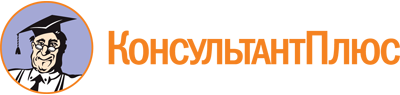 Постановление Правительства РФ от 19.10.2017 N 1273
(ред. от 05.03.2022)
"Об утверждении требований к антитеррористической защищенности торговых объектов (территорий) и формы паспорта безопасности торгового объекта (территории)"Документ предоставлен КонсультантПлюс

www.consultant.ru

Дата сохранения: 09.02.2023
 Список изменяющих документов(в ред. Постановлений Правительства РФ от 16.03.2021 N 388,от 05.03.2022 N 289)Список изменяющих документов(в ред. Постановлений Правительства РФ от 16.03.2021 N 388,от 05.03.2022 N 289)КонсультантПлюс: примечание.Мероприятия по обеспечению антитеррористической защищенности объектов (территорий) 1 и 2 категорий, расположенных на территориях Республики Крым и г. Севастополя, предусмотренные п. 19, завершаются в срок до 31.12.2022.Список изменяющих документов(в ред. Постановления Правительства РФ от 05.03.2022 N 289)N п/пНаименование объектаХарактеристика объекта, сведения о форме собственности, владельце (руководителе), режим работы объектаМесто расположения объектаСведения о технической укрепленности и организации охраны объектаN п/пНаименование объектаХарактеристика объекта по видам значимости и опасностиСторона расположения объектаРасстояние до объекта (метров)N п/пВид транспорта и транспортных коммуникацийНаименование объекта транспортной коммуникацииРасстояние до транспортных коммуникаций (метров)1.Автомобильный (магистрали, шоссе, дороги, автовокзалы, автостанции)2.Железнодорожный (железнодорожные пути, вокзалы, станции, платформы, переезды)3.Воздушный (аэропорты, аэровокзалы, военные аэродромы, вертолетные площадки, взлетно-посадочные полосы)4.Водный (морские и речные порты, причалы)5.Метрополитен (станции и вестибюли станций)N п/пНаименование организации, адрес, телефоны, вид собственности, руководительВид деятельности по обслуживаниюГрафик проведения работN п/пНаименование потенциально опасного участкаКоличество работающих человекХарактер возможной чрезвычайной ситуацииN п/пНаименование критического элементаКоличество работающих человекХарактер возможной чрезвычайной ситуацииN п/пТеррористическая угрозаПрогнозируемое количество людей, которые могут погибнуть или получить вред здоровью на данных объектах (территориях) в результате террористического акта (человек)Последствия террористического актаN п/пНаименование критического элементаВыполнение установленных требованийВыполнение задачи по физической защитеВыполнение задачи по предотвращению террористического актаВывод о достаточности мероприятий по защитеКомпенсационные мероприятия